Družboslovje, 13. 5. 2020Pri družboslovju boš potreboval zvezek, učbenik in delovni zvezek. Snov bomo ponavljali in ustno utrjevali.Ponovili bomo tloris, smeri neba in načine bivanja ter življena (zadnje poglavje).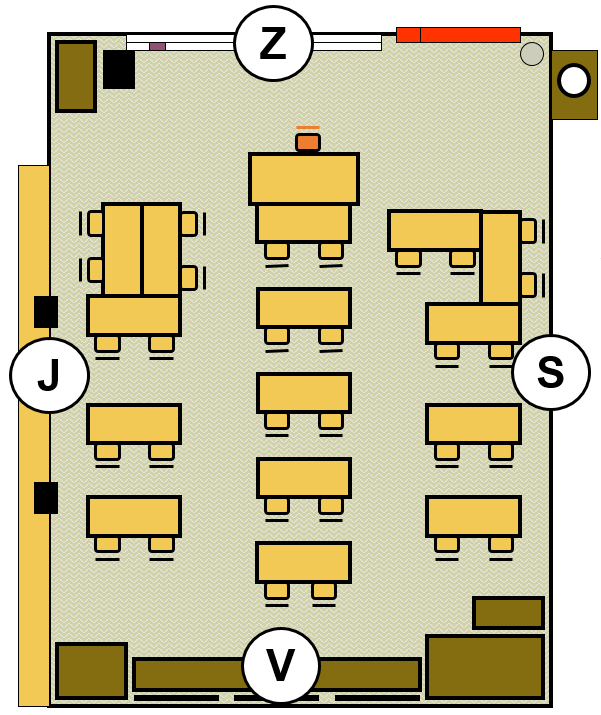 